Технологическая карта урока по физике в 10 классе по теме «Решение  задач по теме Молекулярно-кинетическая теория идеального газа».Структура и ход урока. Содержание урока.Здравствуйте дети, рада встречи с вами! Я приглашаю вас к совместной творческой работе на уроке. Мне хочется,  чтобы между нами было взаимопонимание и открытость, поэтому не надо бояться  ошибок и молчать. Будем общаться! Вспомним основные положения МКТ. «Блиц-опрос». 1. Назовите макропараметры идеального газа. (Давление, объем, температура, масса).2. Какие микропараметры идеального газа вы знаете? (Масса молекулы, скорость молекулы, кинетическая энергия).3. Что доказывает, что молекулы находятся в непрерывном хаотическом движении. (Диффузия, броуновское движение)4. Что общего и в чем различие между водой и водяным паром. (Молекулы одинаковы, скорость разная)5.Какой газ можно назвать идеальным? Назовите три условия.  (1. Молекулы – материальные точки; 2. Потенциальной энергией взаимодействия можно пренебречь; 3. Столкновения между молекулами являются абсолютно упругими). 6.Почему газы легче сжать, чем жидкости? (У газов расстояние между молекулами больше, чем у жидкостей).7. Что такое концентрация молекул? Как вычислить? Единицы измерения? (n=N/V; число частиц в единице объема; м-3). 8. От чего зависит скорость движения молекул? (От температуры).9. Что такое давление? Единицы измерения? (p -  давление; Па)10. Вещество, которое не имеет формы и занимает весь предоставленный ему объем? (Газ).11. Запись формул газовых законов, Менделеева-Клапейрона..2Актуализация знаний учащихся1. Сформулируйте и экспериментально обоснуйте:А) закон Бойля – Мариотта;Б) закон Гей – ЛюссакаВ) закон Шарля2. Постройте изотерму в осях координат: (P,V), (P, T), (V,T).3, Постройте изобару в осях координат: (V,T); (P, T); (P, V)4 Постройте изохору в осях координат: (P, T); (V, T); (V, P).3. Решите качественные задачи.А) Почему пузырьки воздуха, поднимаясь в воде вверх, увеличиваются в объеме?Б) Плавательный пузырь выходит через рот наружу, если глубоководную рыбу вынуть из воды. Почему это происходит?Г) Почему с горящих поленьев с треском слетают искры?Д) Почему из стеклянной бутылки вылетает пробка, если в нее налить газированную воду, а потом поставить в теплое место?4. Вычислительные задачи. Задача 1. При сжатии газа его объем уменьшился на 2 л, а давление увеличилось в 2 раза. Найти первоначальный объем газа V1.Обозначим ΔV изменение объема газа, P1 и P2 – давления газа до и после сжатия.Решение. Судя по условию задачи, здесь процесс изотермический. Правда  следовало бы добавить, что процесс сжатия происходит медленно, потому что, если бы он происходил быстро, то это был уже адиабатный процесс, при котором температура газа тоже меняется. Но, как правило, при условии задач на газовые процессы об этом упомянуть забывают, поэтому мы и обратили на этот момент внимание.Масса газа при сжатии не меняется, значит, можно применить закон Бойля-Мариотта Р1V1=P2V2, где V2=V1–ΔV и P2=2P1 , поэтому P1V1=2P1(V1–ΔV), V1=2V1–2ΔV, откуда V1=2ΔVПроизведем вычисления V1= 2·2л=4лОтвет: V1=4лЗадача 2. Газ массой 12·10-3 кг занимает объем  6·10-3 м3 при температуре 1800 С. При какой температуре плотность этого газа будет равна  6 кг/м3.Решение: Плотность газа при постоянном давлении и массе обратно пропорциональна объему, то есть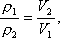 но при постоянном давлении объем прямо пропорционален абсолютной температуре   тогда  . Отсюда  , но  ,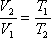 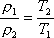 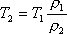 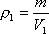 получим 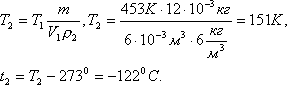 по группам в 4 человека. Решение на обратной стороне доски) Задача 3. При какой температуре находилось 100 г водорода в баллоне объемом  10 л, если давление при этом было 2.104 Па?Решение. Из уравнения Менделеева-Клапейрона PV=m/µ·RT находим температуру: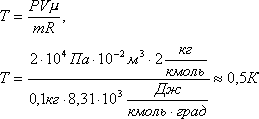 фронтальноЗадача 4.Сформулируй условие задачи , найди ошибку в решении.(график дан верно.Выполнить рисунок, дано на доске. Решение5.Домашнее задание. Задача 1. Определить  плотность азота при температуре 270 С и давлении 760 мм рт. ст.  Решение. Из уравнения Менделеева-Клапейрона найдем плотность азота PV=m/µ·RT откуда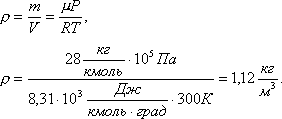   Ответ: 1,12 кг/м3. Задача 2.. Найдите первоначальный объем, если давление газа увеличилось в 1,5 раза, а объем его уменьшился при этом на 30 мм.Решение. P₁V₁ = P₂V₂; ΔV = V₁ – V₂; V₂ = V₁ – ΔV; P ₁V₁ = P₂(V₁ – ΔV); V₁ (P₂ – P₁) = P₂·ΔV;V₁· 1/3P₂ = p₂·ΔV; V₁ = 3·ΔV = 90 (мм)А в заключение сочиним     Синквейн • 1 строка – заголовок, в который выносится ключевое слово, понятие, тема синквейна, выраженная в форме существительного; • 2 строка – два прилагательных; • 3 строка – три глагола; • 4 строка – фраза, несущая определённый смысл; • 5 строка – Резюме. Вывод. Одно слово – существительное.Пример: Физика • Интересная , увлекательная • Решаешь, учишь, экспериментируешь • Только в физике соль • СчастьеТема Решение  задач по теме Молекулярно-кинетическая теория идеального газаРешение  задач по теме Молекулярно-кинетическая теория идеального газаРешение  задач по теме Молекулярно-кинетическая теория идеального газаРешение  задач по теме Молекулярно-кинетическая теория идеального газаРешение  задач по теме Молекулярно-кинетическая теория идеального газаНомер урока3030303030Тип урока:комбинированныйкомбинированныйкомбинированныйкомбинированныйкомбинированныйЦель  Формирование умения решать качественные, вычислительные и графические задачи на применение уравнения Менделеева-Клапейрона и газовых законов.
 Формирование умения решать качественные, вычислительные и графические задачи на применение уравнения Менделеева-Клапейрона и газовых законов.
 Формирование умения решать качественные, вычислительные и графические задачи на применение уравнения Менделеева-Клапейрона и газовых законов.
 Формирование умения решать качественные, вычислительные и графические задачи на применение уравнения Менделеева-Клапейрона и газовых законов.
 Формирование умения решать качественные, вычислительные и графические задачи на применение уравнения Менделеева-Клапейрона и газовых законов.
Задачи Образовательные:1. Отработать  навыки  построения и чтения графиков газовых процессов2. Научить применять формулы законов МКТ при решении задач.3. Отработка вычислительных навыковРазвивающие:1. Продолжить развитие познавательного интереса  обучающихся к предмету через постановку модельного и демонстрационного эксперимента;2   Развивать у обучающихся умение говорить, анализировать,                           делать  выводы.Воспитательные: 1. В ходе урока содействовать  воспитанию у  обучающихся                             уверенности  в  познаваемости  окружающего мира;                                                                              2. Обсуждая вопросы и задачи, решая предложенную  проблемную ситуацию, воспитывать   коммуникативную культуру школьников.                                                                Образовательные:1. Отработать  навыки  построения и чтения графиков газовых процессов2. Научить применять формулы законов МКТ при решении задач.3. Отработка вычислительных навыковРазвивающие:1. Продолжить развитие познавательного интереса  обучающихся к предмету через постановку модельного и демонстрационного эксперимента;2   Развивать у обучающихся умение говорить, анализировать,                           делать  выводы.Воспитательные: 1. В ходе урока содействовать  воспитанию у  обучающихся                             уверенности  в  познаваемости  окружающего мира;                                                                              2. Обсуждая вопросы и задачи, решая предложенную  проблемную ситуацию, воспитывать   коммуникативную культуру школьников.                                                                Образовательные:1. Отработать  навыки  построения и чтения графиков газовых процессов2. Научить применять формулы законов МКТ при решении задач.3. Отработка вычислительных навыковРазвивающие:1. Продолжить развитие познавательного интереса  обучающихся к предмету через постановку модельного и демонстрационного эксперимента;2   Развивать у обучающихся умение говорить, анализировать,                           делать  выводы.Воспитательные: 1. В ходе урока содействовать  воспитанию у  обучающихся                             уверенности  в  познаваемости  окружающего мира;                                                                              2. Обсуждая вопросы и задачи, решая предложенную  проблемную ситуацию, воспитывать   коммуникативную культуру школьников.                                                                Образовательные:1. Отработать  навыки  построения и чтения графиков газовых процессов2. Научить применять формулы законов МКТ при решении задач.3. Отработка вычислительных навыковРазвивающие:1. Продолжить развитие познавательного интереса  обучающихся к предмету через постановку модельного и демонстрационного эксперимента;2   Развивать у обучающихся умение говорить, анализировать,                           делать  выводы.Воспитательные: 1. В ходе урока содействовать  воспитанию у  обучающихся                             уверенности  в  познаваемости  окружающего мира;                                                                              2. Обсуждая вопросы и задачи, решая предложенную  проблемную ситуацию, воспитывать   коммуникативную культуру школьников.                                                                Образовательные:1. Отработать  навыки  построения и чтения графиков газовых процессов2. Научить применять формулы законов МКТ при решении задач.3. Отработка вычислительных навыковРазвивающие:1. Продолжить развитие познавательного интереса  обучающихся к предмету через постановку модельного и демонстрационного эксперимента;2   Развивать у обучающихся умение говорить, анализировать,                           делать  выводы.Воспитательные: 1. В ходе урока содействовать  воспитанию у  обучающихся                             уверенности  в  познаваемости  окружающего мира;                                                                              2. Обсуждая вопросы и задачи, решая предложенную  проблемную ситуацию, воспитывать   коммуникативную культуру школьников.                                                                Планируемый результат. Метапредметные результаты.                 1.Сформированность познавательных интересов, направленных на развитие представлений о МКТ идеального газа;2.Умение работать с источниками информации.,3.Умение преобразовывать информацию из одной формы в другую.Предметные результаты.1.Правильное  понимание, того как устроены газы и от чего зависит давление газов.2.Знать основное уравнение молекулярно-кинетической теории, объединённого газового закона, уравнения Менделеева-Клапейрона,3.Применение новых знаний в новой ситуации.УУДЛичностные. Формируются ответственное отношение к учению и коммуникативная компетентность в общении и  сотрудничестве со сверстниками в процессе образовательной деятельности. Познавательные.  Выделяют и формулируют познавательную цель. Строят логические цепи рассуждений. Производят  анализ и преобразование информации.Регулятивные.  Учатся  определять цель своей деятельности, на основе соотнесения того, что уже усвоено, и того, что еще неизвестно, оценивать и корректировать полученный результат, самооценка, самоконтрольКоммуникативные.  Формируются речевые умения:  учатся высказывать суждения с использованием физических терминов и понятий, формулировать вопросы и ответы в ходе выполнения задания, обмениваться  знаниями, осуществляют смысловое чтение. УУДЛичностные. Формируются ответственное отношение к учению и коммуникативная компетентность в общении и  сотрудничестве со сверстниками в процессе образовательной деятельности. Познавательные.  Выделяют и формулируют познавательную цель. Строят логические цепи рассуждений. Производят  анализ и преобразование информации.Регулятивные.  Учатся  определять цель своей деятельности, на основе соотнесения того, что уже усвоено, и того, что еще неизвестно, оценивать и корректировать полученный результат, самооценка, самоконтрольКоммуникативные.  Формируются речевые умения:  учатся высказывать суждения с использованием физических терминов и понятий, формулировать вопросы и ответы в ходе выполнения задания, обмениваться  знаниями, осуществляют смысловое чтение. УУДЛичностные. Формируются ответственное отношение к учению и коммуникативная компетентность в общении и  сотрудничестве со сверстниками в процессе образовательной деятельности. Познавательные.  Выделяют и формулируют познавательную цель. Строят логические цепи рассуждений. Производят  анализ и преобразование информации.Регулятивные.  Учатся  определять цель своей деятельности, на основе соотнесения того, что уже усвоено, и того, что еще неизвестно, оценивать и корректировать полученный результат, самооценка, самоконтрольКоммуникативные.  Формируются речевые умения:  учатся высказывать суждения с использованием физических терминов и понятий, формулировать вопросы и ответы в ходе выполнения задания, обмениваться  знаниями, осуществляют смысловое чтение. УУДЛичностные. Формируются ответственное отношение к учению и коммуникативная компетентность в общении и  сотрудничестве со сверстниками в процессе образовательной деятельности. Познавательные.  Выделяют и формулируют познавательную цель. Строят логические цепи рассуждений. Производят  анализ и преобразование информации.Регулятивные.  Учатся  определять цель своей деятельности, на основе соотнесения того, что уже усвоено, и того, что еще неизвестно, оценивать и корректировать полученный результат, самооценка, самоконтрольКоммуникативные.  Формируются речевые умения:  учатся высказывать суждения с использованием физических терминов и понятий, формулировать вопросы и ответы в ходе выполнения задания, обмениваться  знаниями, осуществляют смысловое чтение. УУДЛичностные. Формируются ответственное отношение к учению и коммуникативная компетентность в общении и  сотрудничестве со сверстниками в процессе образовательной деятельности. Познавательные.  Выделяют и формулируют познавательную цель. Строят логические цепи рассуждений. Производят  анализ и преобразование информации.Регулятивные.  Учатся  определять цель своей деятельности, на основе соотнесения того, что уже усвоено, и того, что еще неизвестно, оценивать и корректировать полученный результат, самооценка, самоконтрольКоммуникативные.  Формируются речевые умения:  учатся высказывать суждения с использованием физических терминов и понятий, формулировать вопросы и ответы в ходе выполнения задания, обмениваться  знаниями, осуществляют смысловое чтение. Основные понятия темыСреднее значение квадрата скорости молекул, давление, температура, концентрация, идеальный газ,  объём газа, молярная массаСреднее значение квадрата скорости молекул, давление, температура, концентрация, идеальный газ,  объём газа, молярная массаСреднее значение квадрата скорости молекул, давление, температура, концентрация, идеальный газ,  объём газа, молярная массаСреднее значение квадрата скорости молекул, давление, температура, концентрация, идеальный газ,  объём газа, молярная массаСреднее значение квадрата скорости молекул, давление, температура, концентрация, идеальный газ,  объём газа, молярная масса                          Организация пространства                          Организация пространства                          Организация пространства                          Организация пространства                          Организация пространства                          Организация пространстваОсновные виды учебной деятельности обучающихся.Основные виды учебной деятельности обучающихся.Основные технологии.Основные методы.Формы работы.Ресурсы. Оборудование.1. Моделируют  процесс и делают выводы.2.Самостоятельное чтение графиков.3. Выполняют логические операции 4. Отвечают на вопросы и решают задачи. 5. Отрабатывают действия с числами стандартного вида6. Осуществляют вычисления с использованием химических формул.1. Моделируют  процесс и делают выводы.2.Самостоятельное чтение графиков.3. Выполняют логические операции 4. Отвечают на вопросы и решают задачи. 5. Отрабатывают действия с числами стандартного вида6. Осуществляют вычисления с использованием химических формул.Технология: проблемного обучения и сотрудничества. 1.словесные2.наглядные3.практические.Индивидуальная, общеклассная, групповая.Дидактический материал№Этап урокаЗадачи этапаДеятельность учителяДеятельностьученикаУУДВремя                                 Мотивационно – ориентировочный компонент                                Мотивационно – ориентировочный компонент                                Мотивационно – ориентировочный компонент                                Мотивационно – ориентировочный компонент                                Мотивационно – ориентировочный компонент                                Мотивационно – ориентировочный компонент                                Мотивационно – ориентировочный компонент1.Организационный этапПсихологическая подготовка к общениюОбеспечивает благоприятный настрой.Настраиваются на работу.Личностные 1 мин.2.Этап мотивации и актуализации (определение темы урока и совместной цели деятельности).Обеспечить деятельность по актуализации знаний и определению  целей урока.Предлагает ответить на вопросы , назвать тему урока, определить цель. Пытаются ответить. Определяют тему урока и цель. Личностные, познавательные, регулятивные10 мин.	Операционно – исполнительный компонент	Операционно – исполнительный компонент	Операционно – исполнительный компонент	Операционно – исполнительный компонент	Операционно – исполнительный компонент	Операционно – исполнительный компонент	Операционно – исполнительный компонент3.Отработка навыков решения задачСпособствовать деятельности обучающихся по самостоятельному закрепления материала.Совместно с учащимися, опираясь на теорию размерностей физических величин решение задачЗакрепление  изученного  материала  Личностные, познавательные, регулятивные20 мин.                                      Рефлексивно – оценочный компонент                                      Рефлексивно – оценочный компонент                                      Рефлексивно – оценочный компонент                                      Рефлексивно – оценочный компонент                                      Рефлексивно – оценочный компонент                                      Рефлексивно – оценочный компонент                                      Рефлексивно – оценочный компонент4.Контроль и самопроверка знаний.Выявить качество усвоения материала.Предлагает  решить задачи.Решают. Отвечают. Обсуждают.Личностные, познавательные, регулятивные10 мин.5.Подведение итогов, рефлексия.Формируется адекватная самооценка личности, своих возможностей и способностей, достоинств и ограничений.«Пора делать выводы». Предлагает ответить на вопросы.Отвечают.Личностные, познавательные, регулятивные3 мин.6. Подача домашнего задания.Закрепление изученного материала.Запись на доске.Записывают в дневник.Личностные1 мин.Дано:ΔV = 2 л
P2/P1=2V1 -?Дано:m=12·10-3кг
V1=6·10-3м3
t1=180ºC
T1=453K
ρ2=6 кг/м3t2 –?Дано:m=100г=0,1кг
μ=2 кг/кмоль
V=10л=10-2м3
P=2·104Па
R=8,3·103Дж/кмоль·град t–?Дано:t=270C
T=300К
P=760мм рт. ст.»105Па
μ=28 кг/кмоль
R=8,3·103Дж/кмоль·градρ–?